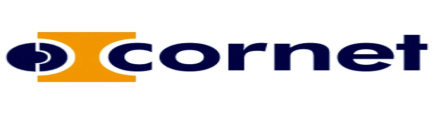 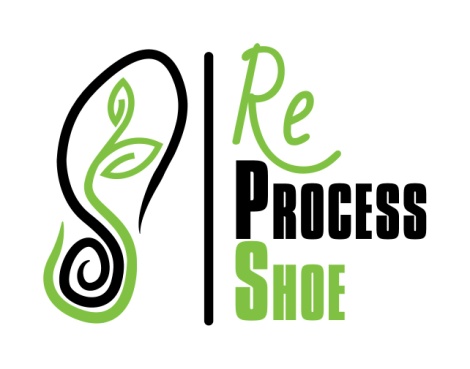 ZAPYTANIE OFERTOWEw postępowaniu o udzielenie zamówienia publicznegoNazwa zadania:Procesy recyklingu i demontażu ogólnych elementów obuwia, w tym modułów elektronicznych, ze sposobami ponownego wykorzystania komponentów i materiałów w oparciu o konstrukcję modułową.”I.	ZamawiającyOgólnopolska Izba Branży Skórzanej26-600RadomTel.: 501 711 193Adres strony internetowej: http://www.oibs.pl.Adres poczty elektronicznej: biuro@oibs.plGodziny pracy: 8-15II.	Opis przedmiotu zamówieniaW okresie 01.2023 - 31.12.2024 uczestniczy w realizacji międzynarodowego Projektu. Procesy recyklingu i demontażu ogólnych elementów obuwia, w tym modułów elektronicznych, ze sposobami ponownego wykorzystania komponentów i materiałów w oparciu o konstrukcję modułową.Celem Projektu jest usprawnienie gospodarki odpadami w przemyśle obuwniczym, poprawienia warunków pracy i wdrożenie standardów czystej produkcji. Proces produkcji obuwia, powoduje powstawanie dużej ilości odpadów i produktów pośrednich. Powstają one na wszystkich stadiach  produkcji obuwia- zarówno na ich pozyskiwaniu, przygotowywaniu do produkcji jak również po wyprodukowaniu.W pierwszym etapie prac niniejszego zadania, Konsorcjum dokona przeglądu, a także rozszerzy listę MŚP i innych instytucji, organizacji oraz grup zainteresowanych wynikami Projektu. Następnie opracowany zostanie plan rozpowszechniania, który poprzez zastosowanie odpowiednio dostosowanych środków pozwoli na dotarcie do odbiorców docelowych. Wyniki prac zaplanowanych do realizacji w ramach niniejszego Projektu będą prezentowane na specjalistycznych wydarzeniach (konferencjach, sympozjach i warsztatach) przez cały czas trwania Projektu. Potencjalny kontakt z kluczowymi odbiorcami, możliwości informacji zwrotnych, terminy i efekty postępowania będą jednym z kryteriów wyboru poszczególnych wydarzeń. Zostanie także utworzona strona internetowa Projektu, która umożliwi przegląd celów i programu pracy, śledzenie postępu realizacji poszczególnych zadań Projektu i prezentowanie wyników przeprowadzonych prac. Wyniki Projektu będą dostępne na stronie internetowej, a warsztaty i działania projektowe będą promowane. Strona internetowa będzie publicznie dostępna i dlatego będzie użytecznym źródłem informacji dla odbiorców i innych zainteresowanych.Wyniki Projektu będą także upowszechniane w publikacjach przygotowanych do czasopism naukowych i branżowych. Przewiduje się przygotowanie publikacji do takich czasopism jak m.in. Przegląd Chemiczny, FIBRES & TEXTILES In Ekstern Europe, Przegląd Włókienniczy – Włókno, Odzież, Skóra, Świat Butów.Celem zadania:  jest rozpowszechnianie wyników wśród przedsiębiorstw sektora MŚP, które będzie realizowane zgodnie z umową konsorcjum. Podstawową drogą rozpowszechniania wyników Projektu będą spotkania "Komitetu Użytkowników", którzy reprezentują odbiorców bezpośrednio zainteresowanych wynikami Projektu. Ponadto celem zadania jest rozpowszechnianie wyników Projektu poprzez ich prezentowanie na konferencjach oraz publikowanie w czasopismach branżowych i naukowych1: Strona internetowa prezentująca projekt.2: Publikacje w czasopismach branżowych I naukowych.3: Raport końcowy.Opracowanie należy wykonać  uwzględnieniem poniższych wymagań:Zadanie Wykonawcy –Zakres tematyczny: W ramach zadania należy przygotować szereg cyklicznych publikacji przedstawiających wyniki Projektu i postęp prac w czasie jego trwania. Publikacje te opublikowane będą w prasie fachowej, branżowej i materiałach reklamowych, ukazujących się przy okazji targów branżowych oraz innych środkach masowego przekazu, uzgodnionych na bieżąco i zaakceptowanych przez Zamawiającego. Faktura lub rachunek zostaną przekazane Zamawiającemu w terminie na koniec każdego kwartału, przez 2 lata /2023 - 2024/ w ośmiu ratach/.Do udziału w postępowaniu Zamawiający zaprasza Wykonawców, którzy zrealizują przedmiot Zamówienia samodzielnie i osobiście. Zamawiający nie ponosi żadnych dodatkowych kosztów związanych z realizacją Zamówienia (np. dojazdy). Wszelkie koszty ponosi Wykonawca.Kod i nazwa CPV: 80000000-4 - Usługi edukacyjne i szkolenioweNiniejsze zamówienie jest udzielane w ramach ProjektuIII. Wymagania względem Wykonawcy (kryteria podmiotowe):Zamówienie może być udzielone wyłącznie Oferentowi spełniającemu poniższe warunki: Znajomość branży skórzanej, obuwniczej. Cena.IV.	Podstawy wykluczenia z udziału w postępowaniuWykonawca zostanie wykluczony z postępowania, jeżeli jest powiązany z Zamawiającym osobowo lub kapitałowo. Przez powiązania kapitałowe lub osobowe rozumie się wzajemne powiązania między beneficjentem lub osobami upoważnionymi do zaciągania zobowiązań w imieniu beneficjenta lub osobami wykonującymi w imieniu beneficjenta czynności związane z przeprowadzeniem procedury wyboru wykonawcy a Wykonawcą, polegające w szczególności na:uczestniczeniu w spółce jako wspólnik spółki cywilnej lub spółki osobowej,posiadaniu co najmniej 10% udziałów lub akcji,pełnieniu funkcji członka organu nadzorczego lub zarządzającego, prokurenta, pełnomocnika,pozostawaniu w związku małżeńskim, w stosunku pokrewieństwa lub powinowactwa w linii prostej, pokrewieństwa drugiego stopnia lub powinowactwa drugiego stopnia w linii bocznej lub w stosunku przysposobienia, opieki lub kurateli.V.	Wykaz oświadczeń lub dokumentów wymaganych od wykonawców:Formularz ofertowy– wypełniony i podpisany przez wykonawcę – wg załącznika nr 1;Oświadczenie o braku powiązań osobowych i kapitałowych –wg załącznika nr 2;Udokumentowana znajomość branży skórzanej, /w załączeniu  publikacje z branży skórzanej z ostatnich 5 lat/ VI.  Miejsce i termin składania i otwarcia ofertOferty należy składać do dnia: 2023-01-10 do godz. 16.00Oferta oraz wymagane formularze, zestawienia i wykazy składane wraz z ofertą wymagają podpisu osób uprawnionych do reprezentowania firmy w obrocie gospodarczym, zgodnie z aktem rejestracyjnym oraz przepisami prawa.Oferta podpisana przez upoważnionego przedstawiciela wykonawcy wymaga załączenia właściwego pełnomocnictwa lub umocowania prawnego.Oferta powinna zawierać wszystkie wymagane dokumenty, oświadczenia, załączniki i inne dokumenty, o których mowa w treści niniejszego zapytania ofertowego.Oferty można składać:W formie elektronicznej, jako załącznik w postaci zeskanowanej (preferowany format PDF), na adres e-mail:biuro@oibs.pl. Jako tytuł wiadomości należy wpisać: „Oferta CORNET WP7”,lub w formie pisemnej, w siedzibie zamawiającego, Ogólnopolska Izba Branży Skórzanej, ul. Prof. W. Krukowskiego 1,  26-600 RadomWykonawca może, przed upływem terminu do składania ofert, zmienić lub wycofać ofertę. Zmiana, jak i wycofanie oferty, wymagają zachowania jednej z form przewidzianych na składanie ofert.VII. Opis sposobu obliczenia cenyCena oferty uwzględnia wszystkie zobowiązania, musi być podana w PLN cyfrowo i słownie, z wyodrębnieniem należnego podatku VAT – jeżeli występuje. Cena podana w ofercie powinna obejmować wszystkie koszty i składniki związane z wykonaniem zamówienia oraz warunkami stawianymi przez Zamawiającego.Cena może być tylko jedna, nie dopuszcza się wariantowości cen.Cena nie ulega zmianie przez okres ważności oferty związania ofertą. Ceny za wykonanie oferowanych części zamówienia należy przedstawić w „Formularzu ofertowym" stanowiącym załącznik nr 1do niniejszego zapytania ofertowego.VIII.	Opis kryteriów, którymi zamawiający będzie się kierował przy wyborze oferty, wraz z podaniem znaczenia tych kryteriów i sposobu oceny ofertKryteria oceny ofert - zamawiający uzna oferty za spełniające wymagania i przyjmie do szczegółowego rozpatrywania, jeżeli:1.1	Oferta spełnia wymagania określone w niniejszym zapytaniu ofertowym,1.2	Oferta została złożona, w określonym przez Zamawiającego terminie,1.3	Wykonawca przedstawił ofertę zgodną co do treści z wymaganiami Zamawiającego,Ocena ofert zostanie dokonana w oparciu o przyjęte w niniejszym postępowaniu kryterium:Cena –60%Doświadczenie publikacyjne– 40%.Oferta przedstawiająca najniższą cenę brutto za wykonanie zamówienia otrzyma maksymalną liczbę punktów za cenę – 40. Pozostałym ofertom, przypisana zostanie odpowiednio mniejsza (proporcjonalnie mniejsza) liczba punktów, zgodnie z następującym wzorem:Doświadczenie Wykonawcy – liczba publikacji Jeżeli dwie lub więcej ofert uzyska taką samą łączną liczbę punktów, to Zamawiający wybierze spośród tych ofert ofertę z najniższą ceną; a jeżeli nie będzie to możliwe z uwagi na fakt, że zostały złożone oferty o takiej samej cenie, to Zamawiający wezwie tych Wykonawców do złożenia ofert dodatkowych.Zamawiający dla potrzeb oceny oferty, której wybór prowadziłby do powstania u Zamawiającego obowiązku podatkowego zgodnie z przepisami o podatku od towarów i usług, doliczy do przedstawionej w niej ceny podatek od towarów i usług, który miałby obowiązek rozliczyć zgodnie z tymi przepisami.Wtoku badania i oceny ofert Zamawiający zastrzega sobie prawo do żądania od Wykonawcy dokumentów potwierdzających prawdziwość złożonych informacji. Jeżeli Wykonawca w wyznaczonym przez Zamawiającego terminie nie złoży wymaganych dokumentów – jego oferta zostanie odrzucona.Zamawiający ma prawo negocjowania ceny zamówienia.IX.	Istotne dla stron postanowienia umowyUmowa zostanie zawarta z uwzględnieniem postanowień wynikających z treści niniejszego zapytania ofertowego oraz danych zawartych w ofercie. Istotne postanowienia umowy zawarto w załączniku nr 3.X.	Warunki istotnych zmian umowyZamawiający przewiduje możliwość zmiany umowy w następującym zakresie:w przypadku, gdy nastąpi zmiana powszechnie obowiązujących przepisów prawa lub wymogów dotyczących realizacji Projektu w zakresie mającym wpływ na realizację przedmiotu umowy,zmiany terminu realizacji umowy w przypadku, gdy wykonanie umowy w pierwotnym terminie nie jest możliwe z powodu wystąpienia okoliczności niezależnych od Oferenta.XI. Klauzula w zakresie ochrony danych osobowych:Zgodnie z art. 13 ust. 1 i 2 rozporządzenia Parlamentu Europejskiego i Rady (UE) 2016/679 z dnia 27 kwietnia 2016 r. w sprawie ochrony osób fizycznych w związku z przetwarzaniem danych osobowych i w sprawie swobodnego przepływu takich danych oraz uchylenia dyrektywy 95/46/WE (ogólne rozporządzenie o ochronie danych) (Dz. Urz. UE L 119 z 04.05.2016, str. 1), dalej „RODO”, informuję, że: administratorem Pani/Pana danych osobowych jest Ogólnopolska Izba Branży Skórzanej z siedzibą w Radomiu 26-600, ul prof. W Krukowskiego, , KRS 0000226148, NIP : 796 10 01 665Pani/Pana dane osobowe przetwarzane będą na podstawie art. 6 ust. 1 lit. c RODO w celu przeprowadzenia postępowania w związku z Zapytaniem Ofertowym nr 2 prowadzonym w oparciu o „Wytyczne w zakresie kwalifikowalności wydatków w ramach projektu z Inicjatywy CORNET, odbiorcami Pani/Pana danych osobowych będą osoby lub podmioty, którym udostępniona zostanie dokumentacja postępowania w oparciu o powołane Wytyczne;Pani/Pana dane osobowe będą przechowywane przez czas niezbędny do rozliczenia Projektu lub okres realizacji umowy zawartej w wyniku przeprowadzonego postępowania w związku z Zapytaniem Ofertowym oraz nie dłużej, aniżeli okres przedawnienia roszczeń związanych z realizacją tej umowy;obowiązek podania przez Panią/Pana danych osobowych jest wymogiem związanym z udziałem w postępowaniu związku z Zapytaniem Ofertowym; brak podania tych danych uniemożliwi Pani/Panu wzięcie udziału w tym postępowaniu i zawarcie umowy;  w odniesieniu do Pani/Pana danych osobowych decyzje nie będą podejmowane w sposób zautomatyzowany, stosowanie do art. 22 RODO;posiada Pani/Pan:na podstawie art. 15 RODO - prawo dostępu do danych osobowych Pani/Pana dotyczących;na podstawie art. 16 RODO - prawo do sprostowania Pani/Pana danych osobowych *;na podstawie art. 18 RODO - prawo żądania od administratora ograniczenia przetwarzania danych osobowych z zastrzeżeniem przypadków, o których mowa w art. 18 ust. 2 RODO;  prawo do wniesienia skargi do Prezesa Urzędu Ochrony Danych Osobowych, gdy uzna Pani/Pan, że przetwarzanie danych osobowych Pani/Pana dotyczących narusza przepisy RODO;nie przysługuje Pani/Panu:w związku z art. 17 ust. 3 lit. b, d lub e RODO prawo do usunięcia danych osobowych;prawo do przenoszenia danych osobowych, o którym mowa w art. 20 RODO;na podstawie art. 21 RODO prawo sprzeciwu, wobec przetwarzania danych osobowych, gdyż podstawą prawną przetwarzania Pani/Pana danych osobowych jest art. 6 ust. 1 lit. c RODOXII. ZałącznikiZałączniki do zapytania ofertowego:Formularz ofertowy – załącznik nr 1.Oświadczenie o braku powiązań osobowych i kapitałowych – załącznik nr 2Istotne postanowienia umowy – załącznik nr 3.Radom, 2023-01-02 Monika  Flisek Dyrektor  OIBSKoordynator ProjektuFORMULARZ OFERTOWY WYKONAWCYDane dotyczące wykonawcy:Dane dotyczące zamawiającego:Ogólnopolska Izba Branży SkórzanejRadomul. prof. W. KrukowskiegoZobowiązania wykonawcy:W odpowiedzi na ogłoszenie o zamówieniu na”, oferuję / oferujemy wykonanie zamówienia, zgodnie z wymaganiami określonymi w zapytani ofertowym, na następujących warunkach: Informacja dot. powstania u Zamawiającego obowiązku podatkowegoInformuję / Informujemy, że:[ ]	wybór oferty nie będzie prowadzić do powstania u Zamawiającego obowiązku podatkowego.[ ]	wybór oferty będzie prowadzić do powstania u zamawiającego obowiązku podatkowego w odniesieniu do następujących towarów lub usług2:………………………………………………………………………………………………………………………………………………………………………………………………………………………………………………………………………………………………………których dostawa lub świadczenie będzie prowadzić do jego powstania. Wartość towaru lub usług powodująca obowiązek podatkowy u zamawiającego to:……………………………………………………… zł netto.Oświadczenia wykonawcy.Na potwierdzenie spełnienia wymagań do oferty załączam(y) następujące dokumenty:Inne informacje wykonawcy: (miejscowość, data)DANE WYKONAWCYNazwa / Imię i nazwisko / wykonawcy:  ……………………………………Adres wykonawcy: ……………………………………..Telefon: ……………………………………………………..E-mail: ……………………………………………………….Osoba do kontaktu: …………………………………..Oświadczenie WykonawcyOświadczam, iż ubiegając się o udzielenie zamówienia) nie jestem powiązany/a z Zamawiającym, Ogólnopolską Izbą Branży Skórzanej z siedzibą w Radomiu osobowo lub kapitałowo w rozumieniu zapisów Wytycznych w zakresie kwalifikowania wydatków w ramach projektu z Inicjatywy CORNET, Przez powiązania kapitałowe lub osobowe rozumie się wzajemne powiązania między Zamawiającym lub osobami upoważnionymi do zaciągania zobowiązań w imieniu Zamawiającego lub osobami wykonującymi w imieniu Zamawiającego czynności związane z przygotowaniem i przeprowadzeniem procedury wyboru wykonawcy a wykonawcą, polegające w szczególności na:uczestniczeniu w spółce jako wspólnik spółki cywilnej lub spółki osobowej;posiadaniu co najmniej 10 % udziałów lub akcji;pełnieniu funkcji członka organu nadzorczego lub zarządzającego, prokurenta, pełnomocnika;pozostawaniu w związku małżeńskim, w stosunku pokrewieństwa lub powinowactwa w linii prostej, pokrewieństwa lub powinowactwa w linii bocznej do drugiego stopnia lub 
w stosunku przysposobienia, opieki lub kurateli………………………………………………………………Imię i nazwisko,
podpis wykonawcy lub upoważnionego przedstawiciela wykonawcyNr sprawy: ZS.400.P1.21.2023.LWRadom, dnia 01/01/2023C  =Najniższa oferowana cena bruttoX60C  =Cena brutto w rozpatrywanej ofercieX60DP =Liczba publikacji w badanej ofercieX40DP =Liczba publikacji w ofercie z największą liczbą publikacji spośród ocenianych ofertX40Nazwa / Imię              i nazwiskoAdresNr telefonu/faksnr PESEL / NIPAdres e-mail do prowadzenia korespondencji elektronicznej:Adres e-mail do prowadzenia korespondencji elektronicznej:cena netto (PLN):słownie:podatek VAT:wg stawki VAT:cena brutto:słownie:Wykonam(y) zamówienie publiczne w terminie do:Termin płatności wynosi (liczba dni od daty odbioru): Oświadczam, że zapoznałem się z treścią zapytania ofertowego, nie wnoszę do niej żadnych zastrzeżeń oraz uzyskałem informacje niezbędne do przygotowania oferty.Oświadczam, że oferowana przeze mnie dostawa spełnia wszystkie wymagania Zamawiającego dotyczące przedmiotu zamówienia.Oświadczam, że załączony do zapytania ofertowego wzór umowy został przeze mnie zaakceptowany bez zastrzeżeń i zobowiązuję się w przypadku wyboru mojej oferty do zawarcia umowy w miejscu i terminie wyznaczonym przez Zamawiającego.Oświadczam, że mam pełną zdolność do czynności prawnych oraz korzystam z pełni praw publicznych.Oświadczam, że zapoznałem się z treścią pkt. XI zapytania ofertowego i zostałem poinformowany o moich prawach w zakresie ochrony danych osobowych.Oświadczenie o przebiegu pracy zawodowej w branży skórzanejOświadczenie o aktualnym miejscu pracyMiejscowość, dataImię i nazwisko,podpis wykonawcy lub upoważnionego przedstawiciela wykonawcy